Koperasi Serba usaha ( KSU )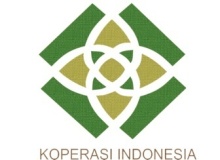 SERUMPUNBadan Hukum : 158/BH/IX.4/2011Jl. Raden Fatah No.5 Rt.6 Rw.1 Kel.Pagar Dewa Kec. Selebar Kota BengkuluNama 	: MinarniAlamat 	: Jln Hibrida XV	  BengkuluBengkulu, 25 Juni 2012Koperasi Serba usaha ( KSU )SERUMPUNBadan Hukum : 158/BH/IX.4/2011Jl. Raden Fatah No.5 Rt.6 Rw.1 Kel.Pagar Dewa Kec. Selebar Kota BengkuluNama 	: RiniAlamat	: Bengkulu, 25 Juni 2012Koperasi Serba usaha ( KSU )SERUMPUNBadan Hukum : 158/BH/IX.4/2011Jl. Raden Fatah No.5 Rt.6 Rw.1 Kel.Pagar Dewa Kec. Selebar Kota BengkuluNama 	: EviyaniAlamat 	: Perum Pepabri  BengkuluBengkulu, 25 Juni 2012Koperasi Serba usaha ( KSU )SERUMPUNBadan Hukum : 158/BH/IX.4/2011Jl. Raden Fatah No.5 Rt.6 Rw.1 Kel.Pagar Dewa Kec. Selebar Kota BengkuluNama 	: RosdianaAlamat 	: Pagar Dewa  BengkuluBengkulu, 25 Juni 2012Koperasi Serba usaha ( KSU )SERUMPUNBadan Hukum : 158/BH/IX.4/2011Jl. Raden Fatah No.5 Rt.6 Rw.1 Kel.Pagar Dewa Kec. Selebar Kota BengkuluNama 	: MinminAlamat	: Perum Pepabri  BengkuluBengkulu, 19 Juni 2012Koperasi Serba usaha ( KSU )SERUMPUNBadan Hukum : 158/BH/IX.4/2011Jl. Raden Fatah No.5 Rt.6 Rw.1 Kel.Pagar Dewa Kec. Selebar Kota BengkuluNama 	: Bibi MeriAlamat	: Pagar dewa	  BengkuluBengkulu, 13 Juni 2012Koperasi Serba usaha ( KSU )SERUMPUNBadan Hukum : 158/BH/IX.4/2011Jl. Raden Fatah No.5 Rt.6 Rw.1 Kel.Pagar Dewa Kec. Selebar Kota BengkuluNama 	: ZailanAlamat 	: Jln Sukarami	  BengkuluBengkulu, 28 April 2012Koperasi Serba usaha ( KSU )SERUMPUNBadan Hukum : 158/BH/IX.4/2011Jl. Raden Fatah No.5 Rt.6 Rw.1 Kel.Pagar Dewa Kec. Selebar Kota BengkuluNama 	: SamsidarAlamat	: Jl Air Sebakul  BengkuluBengkulu, 11 Juni 2012PinjkeTglPinjBesarPinjSaldoAwalAngs & TabSaldo AkhirTglExp120/08/112.000.0002.400.000510.0001.790.0007/12/1128/12/112.000.0002.400.000510.0001.790.00024/1/12325/1/122.000.0002.400.000360.0001.940.00012/3/12413/3/122.200.0002.640.000470.0002.170.0001/5/1257/5/122.500.0003.000.000330.0002.670.00023/6/12625/6/123.000.0003.600.000180.00010/8/12PimpinanKasirPetugas( Wata )( Dahna )(Herry Juliansyah)PinjkeTglPinjBesarPinjSaldoAwalAngs & TabSaldo AkhirTglExp19/8/111.000.0001.200.000560.000590.0007/12/1128/12/12700.000840.00040.000765.00024/1/12325/1/12900.0001.080.00045.000990.00012/3/12413/3/121.100.0001.320.00001.265.0001/5/1257/5/121.500.0001.800.00085.0001.715.00023/6/12625/6/122.000.0002.400.000185.00010/8/12PimpinanKasirPetugas( Wata )( Dahna )(Herry Juliansyah)PinjkeTglPinjBesarPinjSaldoAwalAngs & TabSaldo AkhirTglExp23/10/111.000.0001.200.000700.000500.0007/12/1138/12/11600.000720.00040.000650.00024/1/12425/1/12800.000960.00070.000850.00012/3/12513/3/121.000.0001.200.00050.0001.100.0001/5/1267/5/121.300.0001.560.00070.0001.490.00023/6/12725/6/121.700.0002.040.000125.00010/8/12PimpinanKasirPetugas( Wata )( Dahna )(Herry Juliansyah)PinjkeTglPinjBesarPinjSaldoAwalAngs & TabSaldo AkhirTglExp13/10/111.000.0001.200.000830.000370.0007/12/1128/12/11500.000600.000105.000495.00024/1/12325/1/12600.000720.00075.000645.00012/3/12413/3/12800.000960.000115.000845.00001/5/1257/5/121.000.0001.200.00055.0001.145.00023/6/12625/6/121.300.0001.560.00090.00010/8/12PimpinanKasirPetugas( Wata )( Dahna )(Herry Juliansyah)PinjkeTglPinjBesarPinjSaldoAwalAngs & TabSaldo AkhirTglExp224/1/121.000.0001.200.000130.0001.070.00010/3/12312/3/121.200.0001.440.00070.0001.130.00030/4/1241/5/121.300.0001.560.00040.0001.520.00018/6/12519/6/121.700.0002.040.00095.0004/8/12PimpinanKasirPetugas( Wata )( Dahna )(Herry Juliansyah)PinjkeTglPinjBesarPinjSaldoAwalAngs & TabSaldo AkhirTglExp114/10/11500.000600.0000600.00030/11/1121/12/12700.000840.00065.000775.00017/1/12318/1/12900.000960.00080.000880.0005/3/1246/3/121.000.0001.200.00070.0001.130.00024/4/12525/4/121.300.0001.560.000105.0001.455.00012/6/12613/6/121.700.0002.040.000160.00030/7/12PimpinanKasirPetugas( Wata )( Dahna )(Herry Juliansyah)PinjkeTglPinjBesarPinjSaldoAwalAngs & TabSaldo AkhirTglExp121/1/12500.000600.000220.000380.0008/3/1229/3/12500.000600.00095.000505.00027/4/12328/4/12600.000720.00065.000655.00015/6/12PimpinanKasirPetugas( Wata )( Dahna )(Herry Juliansyah)PinjkeTglPinjBesarPinjSaldoAwalAngs & TabSaldo AkhirTglExp116/1/12500.000600.000205.000395.0002/3/1223/3/12500.000600.00080.000520.00021/4/12322/4/12600.000720.00050.000670.0009/6/12411/6/121.500.0001.800.000115.00027/7/12PimpinanKasirPetugas( Wata )( Dahna )(Herry Juliansyah)